Kinder-Kultur-WerkstattProgramm für Januar bis März 2024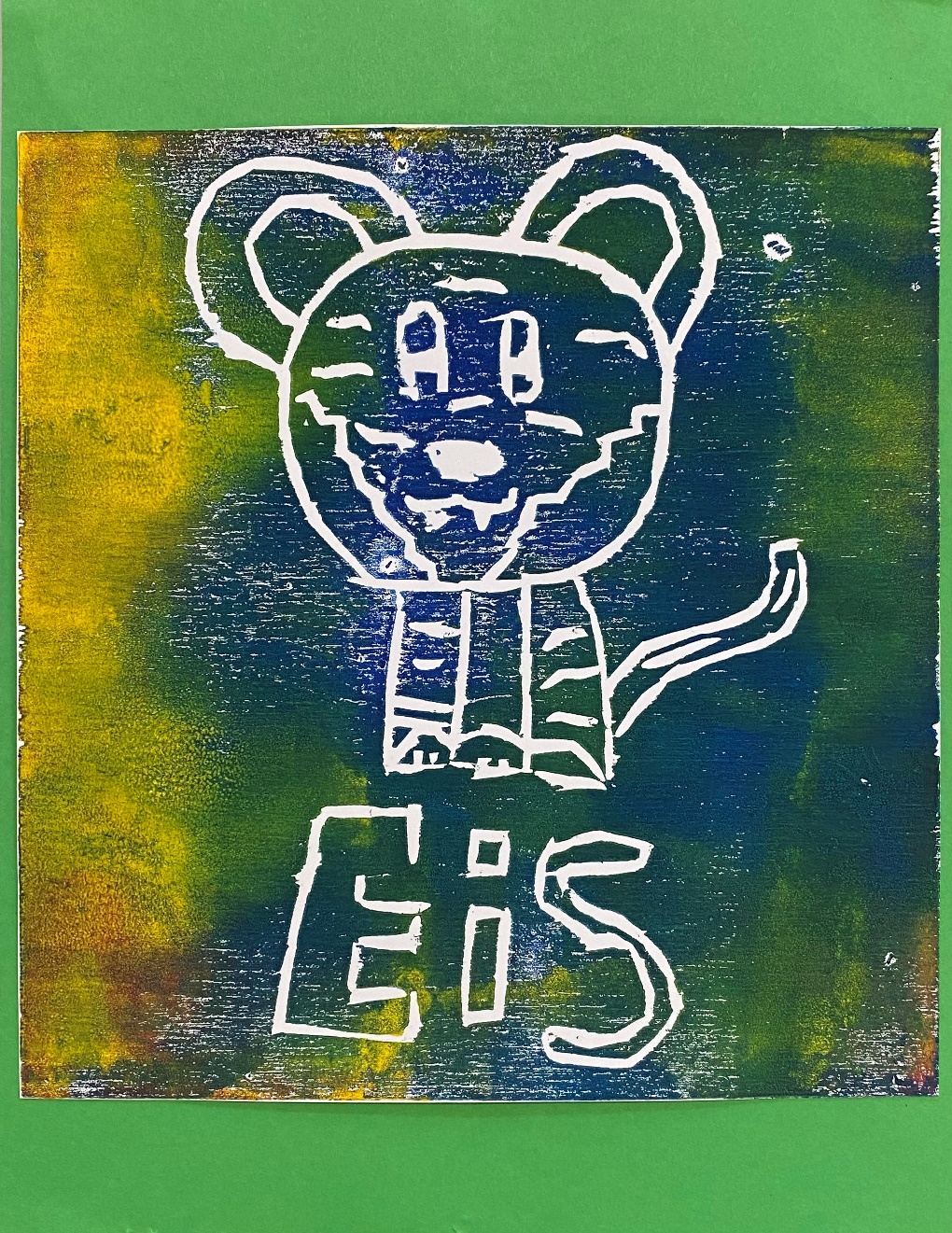 Öffnungszeiten:						Plochingerstraße 14/5Dienstag bis Freitag					72622 Nürtingen14 - 17:30 Uhr						07022 2096-140/145In den Ferien geschlossen				kikuwe@tvfk.deTageskarte 2€09.-12.01 					Linoleum drucken16.-19.01 					Wand bemalen23.-26.01					Schmuck machenAm 26.01 ist Mädchentag30.01-02.02					BackenAm 02.02 ist Jungentag06.-09.02 					MaskenVom 13.02-16.02 sind FerienKiKuWe geschlossen20.-23.02 				Tisch für den Innenhof bauen Am 23.02 ist Mädchentag27.02-01.03 				Tisch für den Innenhof bauenAm 01.03 ist Jungentag05.-08.03 					Gemüse kochen12.-15.03 					Theater spielenAm 17.03 ist Tag der offenen Tür19-22.03 					Metall bearbeitenVom 26.03-29.03 sind FerienKiKuWe geschlossen